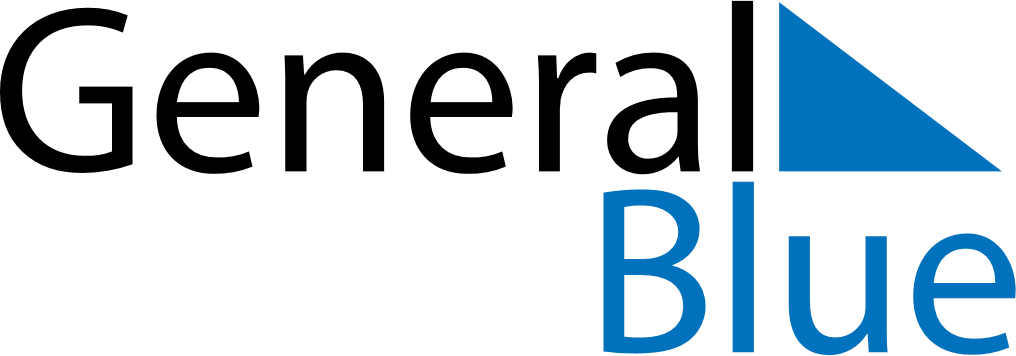 October 2026October 2026October 2026October 2026SerbiaSerbiaSerbiaMondayTuesdayWednesdayThursdayFridaySaturdaySaturdaySunday123345678910101112131415161717181920212223242425World War II Serbian Victims Remembrance Day26272829303131